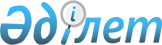 О корректировке базовых ставок земельного налога
					
			Утративший силу
			
			
		
					Решение Курчатовского городского маслихата Восточно-Казахстанской области от 23 ноября 2018 года № 26/198-VI. Зарегистрировано Управлением юстиции города Курчатова Департамента юстиции Восточно-Казахстанской области 11 декабря 2018 года № 5-3-133. Утратило силу решением Курчатовского городского маслихата области Абай от 21 февраля 2024 года № 15/91-VIII.
      Сноска. Утратило силу решением Курчатовского городского маслихата области Абай от 21.02.2024 № 15/91-VIII (вводится в действие по истечении десяти календарных дней после дня его первого официального опубликования).
      Примечание РЦПИ.
      В тексте документа сохранена пунктуация и орфография оригинала.
      В соответствии с пунктом 1 статьи 510 Кодекса Республики Казахстан от 25 декабря 2017 года "О налогах и других обязательных платежах в бюджет" (Налоговый кодекс), подпунктом 15) пункта 1 статьи 6 Закона Республики Казахстан от 23 января 2001 года "О местном государственном управлении и самоуправлении в Республике Казахстан" Курчатовский городской маслихат РЕШИЛ:
      1. Повысить базовые ставки земельного налога по земельно-оценочным районам города Курчатов применив корректирующие коэффициенты согласно приложению к настоящему решению.
      2. Признать утратившими силу решения Курчатовского городского маслихата от 19 февраля 2009 года № 16/120–IV "Об утверждении поправочных коэффициентов к базовым ставкам земельного налога" (зарегистрировано в Реестре государственной регистрации нормативных правовых актов за номером 5-3-68, опубликовано 17 марта 2009 года в газетах "Дидар" и "Рудный Алтай"), от 4 мая 2018 года № 20/154-VI "О внесении изменений в решение Курчатовского городского маслихата от 19 февраля 2009 года № 16/120–IV "Об утверждении поправочных коэффициентов к базовым ставкам земельного налога" (зарегистрировано в Реестре государственной регистрации нормативных правовых актов за номером 5-3-122, опубликовано 28 мая 2018 года в Эталонном контрольном банке нормативных правовых актов Республики Казахстан в электронном виде, 23 мая 2018 года в газете "Мой край").
      3. Настоящее решение вводится в действие с 1 января 2019 года. Корректирующие коэффициенты к базовым ставкам земельного налога по земельно-оценочным районам города Курчатов
					© 2012. РГП на ПХВ «Институт законодательства и правовой информации Республики Казахстан» Министерства юстиции Республики Казахстан
				
      Председатель сессии

Т. Жаксыбаев

      Секретарь

      Курчатовского городского маслихата

Г. Карымбаева
Приложение 
к решению Курчатовского 
городского маслихата 
№ 26/198-VI 
от 23 ноября 2018 года
№ п/п
Земельно-оценочные районы
Корректирующие коэффициенты к базовым ставкам земельного налога
1
I
1.5
2
II
1.5
3
III
1.5
4
IV
1.5
5
V
1.4
6
VI
1.4
7
VII
1.4
8
VIII
1.4
9
IX
1.3.
10
X
1.3.
11
XI
1.3.